Tyto dokumenty zašlete, prosím, na následující adresy:Dodací list	1-krát na dodací adresuPotvrzeni objednávky	l-krát xxxxxxxxxxxxxxxxxxxFakturu prosím zašlete v elektronické podobě ve formátu .pdf na adresu: InvoicePRG5975CZ.deSsiemens.comNa fakturách a dodacích listech uvádějte vždy číslo naší objednávky 9501468254.Siemens, s.r.o.Siemensova 1, 155 00 Praha 13 IČO: 00268577 DIČ: CZ00268577Německá registrace k DPH: DE814877126 Slovenská registrace k DPH: SK2020063122Bankovní spojení: UniCredit Bank Czech Republic and Slovakia, a.s., Praha 4- Michle, Želetavská 1525/1Č.Ú.: CZK 1013384001/2700 EUR 1013384394/2700 IBAN CZ87 2700 0000 0010 1338 4001 CZK IBAN CZ49 2700 0000 0010 1338 4394 EUR BIC (SWIFT) BACXCZPPObchodní rejstřík: Městský soud v Praze, oddíl C, vložka 625xxxxxxxxxxxxxxxx 
Sl RSS LOG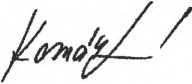 29.07.2020Uvedenou objednávku potvrzujeme a v plném rozsahu souhlasíme suvedenými technickými podmínkami a Objednacími obchodními podmínkami Siemens, s.r.o.29.07.2020Siemens, s.r.o.Siemensova 1, 155 00 Praha 13, Česká republikaDotazy? Připomínky? Zákaznická linka Siemens 800 90 90 90 je vám plně k dispozici.